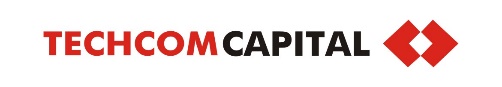 CHƯƠNG TRÌNH ĐẠI HỘI ĐỒNG CỔ ĐÔNG THƯỜNG NIÊN LẦN THỨ NHẤT NĂM 2019(Ngày 26 tháng 03 năm 2019)CHƯƠNG TRÌNHThời gian dự kiếnTHỦ TỤC KHAI MẠC:Cổ đông đăng ký họp, nhận thẻ biểu quyết 13h00 - 14h00Ban tổ chức: Thông báo lý do; Giới thiệu Chủ toạ Đại hội.14h00 - 14h05Chủ toạ Đại hội: Giới thiệu đoàn chủ tịch và chỉ định thư ký Đại hội 14h00 - 14h05Báo cáo kiểm tra tư cách cổ đông tham dự Đại hội14h05 - 14h10Báo cáo nguyên tắc làm việc của Đại hội14h05 - 14h10Bầu Ban kiểm phiếu 14h10 - 14h15Thông qua Chương trình nội dung Đại hội14h10 - 14h15NỘI DUNG ĐẠI HỘI:NỘI DUNG ĐẠI HỘI:Trình bày Báo cáo của Hội đồng Quản trị  14h15 – 14h30Trình bày Báo cáo của Ban Kiểm soát14h30 – 14h45Trình bày các Tờ trình: Tờ trình lựa chọn đơn vị kiểm toán; Tờ trình về việc ủy quyền tăng hạn mức đầu tư, giao dịch cho Hội đồng Quản trị; Tờ trình phân phối lợi nhuận và trích lập các quỹ14h45 – 15hThảo luận và biểu quyết14h45 – 15h30Công bố kết quả kiểm phiếu các vấn đề trình Đại hội thông qua15h30-15h45Thông qua Biên bản kết quả kiểm phiếu và nghị quyết Đại hội15h45-16hTỔNG KẾT BẾ MẠC:Phát biểu tổng kết Đại hội16h-16h05